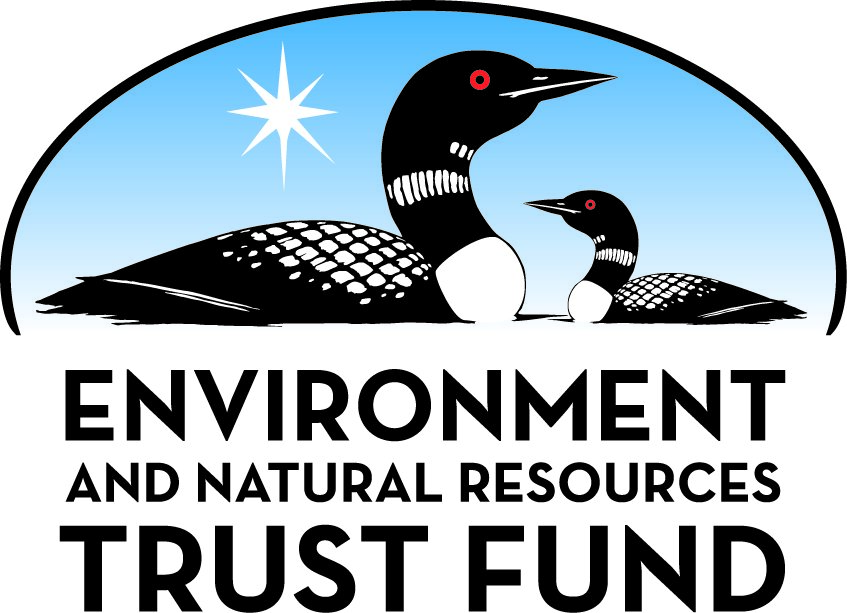 Environment and Natural Resources Trust Fund2023 Request for ProposalGeneral InformationProposal ID: 2023-148Proposal Title: Acquisition of State Parks and Trails In-holdingsProject Manager InformationName: Shelby KokOrganization: MN DNR - State Parks and Trails DivisionOffice Telephone: (651) 259-5590Email: shelby.kok@state.mn.usProject Basic InformationProject Summary: Acquire top priority in-holdings within legislatively established boundaries of Minnesota’s 75 State Parks and State Recreation Areas and 26 State Trails from willing sellers.Funds Requested: $6,211,000Proposed Project Completion: July 31, 2025LCCMR Funding Category: Land Acquisition, Habitat, and Recreation (G)Project LocationWhat is the best scale for describing where your work will take place?  
	StatewideWhat is the best scale to describe the area impacted by your work?  
	StatewideWhen will the work impact occur?  
	During the ProjectNarrativeDescribe the opportunity or problem your proposal seeks to address. Include any relevant background information.This proposal is an investment in the future, fulfilling legislative direction to acquire parcels from willing sellers within legislatively authorized and defined state parks, state recreation areas and state trails systems. This project will protect and enhance Minnesota’s environment and natural resources, promote positive economic impacts and increase outdoor recreation opportunities for all Minnesota citizens and visitors. Most Minnesota state parks and trails in-holdings are once-in-a-lifetime opportunities. Interested willing sellers often have a vision to include their family’s treasured property as a part of a State Park or State Trail for the public to enjoy their land into perpetuity. If funding is unavailable to pursue an acquisition, the property is at risk to be subdivided, developed or taken off the market for decades.What is your proposed solution to the problem or opportunity discussed above? Introduce us to the work you are seeking funding to do. You will be asked to expand on this proposed solution in Activities & Milestones.Currently, the Minnesota Department of Natural Resources (MN DNR) does not own and manage on behalf of the public approximately 15% (41,900 acres) of land located within the legislatively approved and statutorily described boundaries of the 66 Minnesota state parks and nine state recreation areas.  The MN DNR currently owns and manages on behalf of the public approximately 50% of the land needed to complete the 26 legislatively authorized State Trails. The MN DNR has identified and ranked each parcel within legislatively defined boundaries and alignments for state parks and Trails. The MN DNR maintains, reviews and annually updates a general statewide priority list of willing sellers. Potential projects are analyzed using investment criteria established in the DNR Parks and Trails System Plan.What are the specific project outcomes as they relate to the public purpose of protection, conservation, preservation, and enhancement of the state’s natural resources? The successful acquisition of the identified properties will result in expanded natural and cultural resources protection and restoration, environmental educational programming, increased economic activity in local communities, and enhanced outdoor recreation opportunities to engage current and future generations in Minnesota’s great outdoors.Activities and MilestonesActivity 1: State Park and Recreation Area InholdingsActivity Budget: $5,880,000Activity Description: 
This project proposes the acquisition of high priority property in-holdings located entirely within the boundaries of state parks and State recreation areas. The successful acquisition of these properties will eliminate the potential for future development and associated resource fragmentation within the statutory boundaries of state parks and state recreation areas that are inconsistent with legislative intent and the unit’s management plans. The primary benefit of State acquisition of the identified properties, however, is the opportunity provided to conserve and protect substantial areas that contain rare, unique, or high-quality natural resource communities and areas of significant biodiversity while also expanding the potential for public recreational access to areas which were previously inaccessible or privately held. There is a potential need for site cleanup after acquisition of the property. The priority properties to be considered for acquisition under this project are proposed in William O’Brien, Crow Wing, Lake Maria, Gooseberry Falls State Park and Minnesota Valley State Recreation Area. Should one of these acquisitions be unsuccessful, the MN DNR will request an amendment to the Project Workplan that will identify a replacement property selected from a statewide priority list.Activity Milestones: Activity 2: Legislatively Authorized State TrailsActivity Budget: $331,000Activity Description: 
Acquire high priority in-holdings along legislatively authorized state trails from willing sellers statewide to fulfill master plans throughout the State of Minnesota.  There is a potential need for site cleanup after acquisition of the property. Potential high priority parcels include in-holdings in the following locations: Casey Jones, Cuyuna Lakes, Arrowhead, Taconite, Blazing Star and Mill Towns State Trails. Should one of these acquisitions be unsuccessful, the MN DNR will request an amendment to the Project Workplan that will identify a replacement property selected from a statewide priority list.Activity Milestones: Project Partners and CollaboratorsLong-Term Implementation and FundingDescribe how the results will be implemented and how any ongoing effort will be funded. If not already addressed as part of the project, how will findings, results, and products developed be implemented after project completion? If additional work is needed, how will this work be funded? 
Each of the properties identified for potential acquisition are located within existing state park or state recreation area boundaries or along authorized state trail corridor. All facilities are components of the Outdoor Recreation System which require individual master plans to guide land acquisition, development and improvement, public use and resource management. The Parks and Trails Division maintains an active priority parcel list of potential acquisitions to pursue, based on available funding sources.  All property surveys, valuations, negotiations and transactions will be completed by the staff of the MN DNR Lands and Minerals Division.Other ENRTF Appropriations Awarded in the Last Six YearsProject Manager and Organization QualificationsProject Manager Name: Shelby KokJob Title: Acquisition ConsultantProvide description of the project manager’s qualifications to manage the proposed project. 
Shelby Kok has been an employee of the State of Minnesota Department of Natural Resources for 9 years.  For the last 2 years, she has been in the Land Acquisition and Real Estate Consultant for the division of Parks and Trails. Shelby manages the statewide land acquisition prioritization planning and transaction process for property located within legislatively defined State Parks, State Recreation Areas, State Trails, and Public Water Access systems from willing sellers. She strives to ensure successful acquisitions of high priority, critical in-holdings that provide protection of Minnesota’s natural and cultural resources, promote positive economic impacts, and enhance outdoor recreation opportunities for all the citizens of Minnesota to enjoy and appreciate.Organization: MN DNR - State Parks and Trails DivisionOrganization Description: 
The Department of Natural Resources, Parks and Trails Division operates 67 state parks, 8 state recreation areas, more than 650 miles of surfaced, improved state trail, 1,610 water access sites, 30 water trails and 9 state waysides throughout Minnesota. The Parks and Trails Division connects people to the state’s natural resources by providing access to outdoor recreation, conservation education and natural resource restoration and management. The vision of the Parks and Trails Division is to create unforgettable park, trail and water recreation experiences that inspire people to pass along the love for the outdoors to current and future generations. More information on the Minnesota DNR can be found at MNDNR.govBudget SummaryClassified Staff or Generally Ineligible ExpensesNon ENRTF FundsAcquisition and RestorationParcel ListFee Acquisition1. Describe the selection process for identifying and including proposed parcels on the parcel list, including an explanation of the criteria and decision-making process used to rank and prioritize parcels. 
The Minnesota Department of Natural Resources (MnDNR) has identified and ranked each parcel within legislatively defined boundaries and alignments for State Parks, State Recreation Areas, and State Trails. The MnDNR maintains, reviews and annually updates a general statewide priority list of willing sellers. Potential projects are analyzed using investment criteria established in the DNR Parks and Trails System Plan.2. List all adopted state, regional, or local natural resource plans in which the lands included in the parcel list are identified for the acquisition purposes you propose. Include the URL to the plan if one is available. 
MNDNR Parks and Trail Division Park and Trail Management Plans3. For any parcels acquired in fee title, a restoration and management plan must be prepared. Summarize the components and expected outcomes of restoration and management plans for parcels acquired by your organization, how these plans are kept on file by your organization, and overall strategies for long-term plan implementation, including how long-term maintenance and management needs of the parcel will be financed into the future. 
The scope and nature of restoration of acquire parcels will be based upon the nature of the potential use. All resource management plans for individual parks and trails facilities are maintained by the Division's Resource Management Program.  Long term maintenance and management of the selected properties will be assumed by the existing Parks and Trails Division Facility Managers and Staff.4. For each parcel to be conveyed to a State of Minnesota entity (e.g., DNR) after purchase, provide a statement confirming that county board approval will be obtained. 
For each property purchased will be subject to County Board Approval per DNR administrative direction.5. If applicable (see M.S. 116P.17), provide a statement confirming that written approval from the DNR Commissioner will be obtained 10 business days prior to any final acquisition transaction. 
Confirmed.Easement (Other) Acquisition1. Describe the selection process for identifying and including proposed parcels on the parcel list, including an explanation of the criteria and decision-making process used to rank and prioritize parcels. 
The Minnesota Department of Natural Resources (MnDNR) has identified and ranked each parcel within legislatively defined boundaries and alignments for State Trails. The MnDNR maintains, reviews and annually updates a general statewide priority list of willing sellers. Potential projects are analyzed using investment criteria established in the DNR Parks and Trails System Plan.2. List all adopted state, regional, or local natural resource plans in which the lands included in the parcel list are identified for the acquisition purposes you propose. Include the URL to the plan if one is available. 
MNDNR Parks and Trail Division Park and Trail Management Plans3. For any parcels acquired in fee title, a restoration and management plan must be prepared. Summarize the components and expected outcomes of restoration and management plans for parcels acquired by your organization, how these plans are kept on file by your organization, and overall strategies for long-term plan implementation, including how long-term maintenance and management needs of the parcel will be financed into the future. 
The scope and nature of restoration of acquire parcels will be based upon the nature of the potential use. All resource management plans for individual parks and trails facilities are maintained by the Division's Resource Management Program.  Long term maintenance and management of the selected properties will be assumed by the existing Parks and Trails Division Facility Managers and Staff.4. For each parcel to be conveyed to a State of Minnesota entity (e.g., DNR) after purchase, provide a statement confirming that county board approval will be obtained. 
For each property purchased will be subject to County Board Approval per DNR administrative direction.5. If applicable (see M.S. 116P.17), provide a statement confirming that written approval from the DNR Commissioner will be obtained 10 business days prior to any final acquisition transaction. 
Confirmed.Restoration1. Provide a statement confirming that all restoration activities completed with these funds will occur on land permanently protected by a conservation easement or public ownership. 
All acquisition restoration activities being paid with by LCCMR funds will be on lands that are permanently protected by a conservation easement or public ownership.2. Summarize the components and expected outcomes of restoration and management plans for the parcels to be restored by your organization, how these plans are kept on file by your organization, and overall strategies for long-term plan implementation. 
The scope and nature of restoration of acquire parcels will be based upon the nature of the potential use. All resource management plans for individual parks and trails facilities are maintained by the Division's Resource Management Program.  Long term maintenance and management of the selected properties will be assumed by the existing Parks and Trails Division Facility Managers and Staff.3. Describe how restoration efforts will utilize and follow the Board of Soil and Water Resources “Native Vegetation Establishment and Enhancement Guidelines” in order to ensure ecological integrity and pollinator enhancement. 
The DNR follows an operational order 124, Plant Material Standards for Native Plant Community Restoration. Which mirrors or exceeds Board of Soil and Water Resources guidance.4. Describe how the long-term maintenance and management needs of the parcel being restored with these funds will be met and financed into the future. 
The Division's Resource Management Program has long-term maintenance and management plans that are implemented through annual workplans. Funding of the long-term maintenance and management come through a variety of different funding sources such as general, working capital, legacy and various grant funds.5. Describe how consideration will be given to contracting with Conservation Corps of Minnesota for any restoration activities. 
The Division of Parks and Trails utilizes an appropriation that the legislation has designated for the use of Conservation Corps of Minnesota. The majority of the funds that are allocated to the Division are used for Resource Management.6. Provide a statement indicating that evaluations will be completed on parcels where activities were implemented both 1) initially after activity completion and 2) three years later as a follow-up. Evaluations should analyze improvements to the parcel and whether goals have been met, identify any problems with the implementation, and identify any findings that can be used to improve implementation of future restoration efforts at the site or elsewhere. 
Evaluations will be completed by professional Resource Staff managed by the Division of Parks and Trails.AttachmentsRequired AttachmentsMapFile: Alternate Text for MapAttached is a map of that contains the proposed acquisition projects statewide. There are zoomed in maps of the State Park and State Recreation Area boundaries with the proposed acquisition area. The trails map shows the location of where the State Trails projects would take place....Administrative UseDoes your project include restoration or acquisition of land rights? 
	Yes: Restoration, Easement (Other) Acquisition, Fee Acquisition, Does your project have potential for royalties, copyrights, patents, or sale of products and assets? 
	NoDo you understand and acknowledge IP and revenue-return and sharing requirements in 116P.10? 
	N/ADo you wish to request reinvestment of any revenues into your project instead of returning revenue to the ENRTF? 
	N/ADoes your project include original, hypothesis-driven research? 
	NoDoes the organization have a fiscal agent for this project? 
	NoDescriptionCompletion DatePriority park and recreation area inholdings identified and preliminary work or agreement madeDecember 31, 2023Other or secondary inholdings identified if neededJune 30, 2024LAM acquisition services complete priority park and recreation area inholdingsJune 30, 2024Priority inholdings completeDecember 31, 2024LAM acquisition services complete secondary inholdingsDecember 31, 2024Secondary inholdings completeJune 30, 2025Restoration priority & secondary inholdings completeJune 30, 2025DescriptionCompletion DatePriority trail inholdings identified and preliminary work or agreement madeDecember 31, 2023Other or secondary inholdings identified if neededJune 30, 2024LAM acquisition services complete priority trail inholdingsJune 30, 2024Priority inholdings completeDecember 31, 2024LAM acquisition services complete secondary inholdingsDecember 31, 2024Secondary inholdings completeJune 30, 2025Restoration priority & secondary inholding completeJune 30, 2025NameOrganizationRoleReceiving FundsBrett FeldmanParks and Trails Council of MinnesotaThe Parks and Trails Council provides support and advocacy for State Park Improvements and In-Holding Acquisition.NoNameAppropriationAmount AwardedMinnesota State Parks and State Trails Land AcquisitionM.L. 2017, Chp. 96, Sec. 2, Subd. 09c$1,500,000Minnesota State Parks and State TrailsM.L. 2018, Chp. 214, Art. 4, Sec. 2, Subd. 09k$2,500,000Minnesota State Parks and State Trails In-HoldingsM.L. 2019, First Special Session, Chp. 4, Art. 2, Sec. 2, Subd. 09c$2,000,000Minnesota State Parks And State Trails InholdingsM.L. 2021, First Special Session, Chp. 6, Art. 5, Sec. 2, Subd. 09c$3,500,000State Parks And State Trails In-HoldingsM.L. 2021, First Special Session, Chp. 6, Art. 6, Sec. 2, Subd. 09u$2,560,000Category / NameSubcategory or TypeDescriptionPurposeGen. Ineli gible% Bene fits# FTEClass ified Staff?$ AmountPersonnelSub Total-Contracts and ServicesSub Total-Equipment, Tools, and SuppliesSub Total-Capital ExpendituresSub Total-Acquisitions and StewardshipFee Title Acquisition Acres: 876.5  Parcels: 17 $5,978,500Trail Easement Acquisition Parcels: 2  Miles: 6.5 $232,500Sub Total$6,211,000Travel In MinnesotaSub Total-Travel Outside MinnesotaSub Total-Printing and PublicationSub Total-Other ExpensesSub Total-Grand Total$6,211,000Category/NameSubcategory or TypeDescriptionJustification Ineligible Expense or Classified Staff RequestCategorySpecific SourceUseStatusAmountStateCashParks and Trails Legacy FundsParks and Trails Division Allocation for State Parks and State Trail property acquisitions and related transactionsPending$500,000State Sub Total$500,000Non-StateNon State Sub Total-Funds Total$500,000NameCountySite SignificanceActivityAcresMilesEstimated CostType of LandownerEasement or Title HolderStatus of WorkArrowheadSt. LouisArrowhead State TrailEasement - Other30.5$2,500PrivateMinnesota Department of Natural ResourcesHas Not BegunBlazing StarFreebornBlazing Star State TrailFee Title30.25$18,000PrivateMinnesota Department of Natural ResourcesHas Not BegunCasey JonesRedwoodCasey Jones State TrailFee Title60.5$36,000PrivateMinnesota Department of Natural ResourcesHas Not BegunCasey JonesPipestoneCasey Jones State TrailFee Title60.5$36,000PrivateMinnesota Department of Natural ResourcesHas Not BegunCrow WingCassCrow Wing State ParkFee Title5-$500,000PrivateMinnesota Department of Natural ResourcesHas Not BegunCuyuna LakesCrow WingCuyuna Lakes State TrailFee Title10.1$6,000PrivateMinnesota Department of Natural ResourcesHas Not BegunGooseberry Falls State ParkLakeGooseberry Falls State ParkFee Title16.75-$1,400,000PrivateMinnesota Department of Natural ResourcesHas Not BegunLake MariaWrightLake Maria State ParkFee Title31.62-$325,000PrivateMinnesota Department of Natural ResourcesHas Not BegunMill TownsRiceMill Towns State TrailEasement - Other196$230,000PrivateMinnesota Department of Natural ResourcesHas Not BegunMinnesota ValleyScottMinnesota Valley State Recreation AreaFee Title800-$3,300,000PrivateMinnesota Department of Natural ResourcesHas Not BegunTaconiteSt. LouisTaconite State TrailFee Title1.50.25$2,500PrivateMinnesota Department of Natural ResourcesHas Not BegunWilliam O'BrienWashingtonWilliam O'Brien State ParkFee Title6-$355,000PrivateMinnesota Department of Natural ResourcesHas Not BegunTotals898.878.1$6,211,000